附件12021年全国“两会”期间(单位)信访工作联系表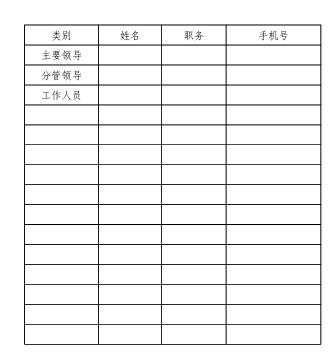 